Ansøgning om opnåelse af certificering som DTaF gradueringsdommer for: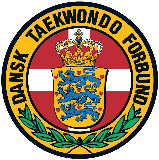 Ovenstående ansøgningsskema er for WTA certificerede Masters. Hvis du ikke er WTA certificeret Master skal du i stedet tilmelde dig DTaF’s egen gradueringsseminar for at opnå certificering som DTaF gradueringsdommer!!!Ansøgningen sendes til GU (Gradueringsudvalget) ved/ Brian Rex Hansen, 
Michelsensvej 12 Biersted 9440 Aabybro, sammen med pas og gyldigt licenskort i frankeret svar kuvert. Priser for certificering som DTaF gradueringsdommer:Hvis du allerede er certificeret WTA Master (3rd; 2nd; 1st Class) er prisen kr. 700,00.Hvis du ikke er certificeret WTA Master er prisen kr. 1.500,00
(inkl. deltagelse i DTaF’s gradueringsseminar).Certificeringsprisen er inklusivt stempel. Beløbet indbetales til DTaF Sydbank:Reg.nr. 77 03 Konto. nr. 110 47 55 Senest 14 dage efter indsendelse af ansøgningen, hvis ansøgningen bliver godkendt. Ellers bortfalder ansøgningen.Der skal være et fastgjort billede i passet, og passet skal være underskrevet af passets indehaver. Ansøgningsskemaet skal udfyldes og sendes korrekt, hvis ikke sendes det retur til afsender, og man ansøger på ny. Ansøgning godkendes af formanden for GU under DTaF. For at bliver certificeret DTaF gradueringsdommer skal de til enhver tid gældende krav i Regulativ for opnåelse af gradueringsret i DTaF være opfyldt. Regulativet kan tilgås her: https://www.taekwondo.dk/uddannelser/dan-kurser/  NavnFødselsdatoTlf.E-mailKlubDTaF gradPas Nr.Kukkiwon gradKukkiwon Nr.WTA Class
(3rd; 2nd; 1st)WTA Nr.Hvor mange i din klub har gradueringsret?Hvorfor ønsker du at blive certificeret gradueringsdommer?Gradueringsberettigedes begrundelseGradueringsberettigedes navn & stempel: